パーソナルスウォト分析		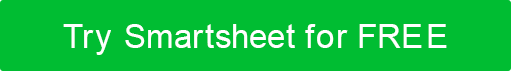 内部要因内部要因強み (+)弱点 (-)自分の得意な内容、独自のアセットとリソース、ポジティブな属性が他の人にどのように認識されているかについて話します。必要な改善、不足しているリソース、およびこれらの負の属性が他のユーザーにどのように認識されるかについて説明します。外部要因外部要因機会 (+)脅威 (-)現在開いている扉、活用できる機会、そして新しいつながりを作り出す方法をリストします。有害な危険、競合他社、既知の弱点が脅威への扉を開く方法を挙げてください。免責事項Web サイト上で Smartsheet から提供される記事、テンプレート、または情報は参照用です。情報を最新かつ正確に保つよう努めていますが、当サイトまたはウェブサイトに含まれる情報、記事、テンプレート、関連するグラフィックスに関する完全性、正確性、信頼性、適合性、または可用性について、明示または黙示的ないかなる表明も保証も行いません。したがって、そのような情報に対する信頼は、お客様の責任で厳重に行われます。